Acceso (acceso.ku.edu)Unidad 7, AlmanaqueInca Kola: la verdadera bebida nacional del PerúInca Kola00:02Cada peruano es único y para demostrarlo00:06llamamos a dos de los nombres más00:08comunes del Perú.00:103, 2, 1 ¡Acción!00:11[todos] Soy Juan Quispe.00:16[todas] Soy María Quispe.00:19[narrador] Porque aunque tengan muchas cosas en00:21común, cada uno tiene un sabor único.00:25Un sabor para bailar: ¡Ayayay! 00:29¡Siguiente! ¡Ay, qué bonita! 00:32Un sabor para cocinar: ¡y qué rico!00:35Un sabor para conquistar: ¡Hola!00:39¡Muy guapo! ¡Gracias!00:42¡Miau! ¿No tendrás una Inca Kola?00:45¡Me encanta la cero azúcar! La original. Cero calorías.00:48[narrador] ¡No se tomen la mía! 00:50Y es que cada peruano es único.00:52Y para cada uno hay una Inca Kola.00:55¡Elige tu favorita. Inca kola, el00:58sabor que nos hace únicos.This work is licensed under a 
Creative Commons Attribution-NonCommercial 4.0 International License.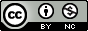 